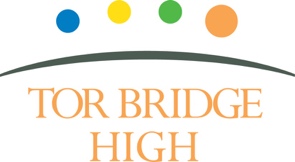 Miller Way, Estover, Plymouth, PL6 8UNTel: (01752) 207907    Email: TBH-HR@torbridge.netFull-Time Teacher of Science (MPR/UPR) - Leading Key Stage 3 Science (TLR 2b)Required for September 2021Tor Bridge High in Plymouth, rated Good by Ofsted in March 2018, was described as having “an open and positive school culture”, “where pupils of different ages happily co-exist”.Ours is a thriving school oversubscribed for the seventh year.We are looking to appoint an outstanding, innovative and inspiring practitioner to join our team of committed teaching professionals at Tor Bridge High. The successful candidate will be responsible for leading and developing KS3 Science, helping to drive forward standards of teaching and learning to ensure the greatest success for all our students. This post would suit an ambitious colleague who is ready to step up into a leadership role and be a key member of a highly rated and successful Science team.Tor Bridge High is a highly successful school that offers unparalleled support and opportunities for staff to develop their skills and leadership. We are committed to providing our students with the best possible learning environment, central to this is ensuring the highest standards of pedagogy in all lessons.  You will need to be a good team player, looking for a key leadership role in a well led, organised and resourced Science department. You will have responsibility for developing a clear and ambitious vision for Key Stage 3 Science, focussing on improving the departments subject, pedagogical and content knowledge in order to enhance the teaching of the curriculum.If you meet these criteria, then we would be delighted to hear from you.  An information pack and application form is available from the School website (www.torbridge.net). For further details or to arrange a visit please contact Reception on 01752 207907 or email TBH-HR@torbridge.net Closing date:  noon on Wednesday 10th March 2021Interviews:  Week commencing 15th March 2021 The Academy is committed to safeguarding and promoting the welfare of young people.  The successful applicant will be required to undertake an enhanced DBS check.  Checks will also be made with previous employers.